Identifying Information											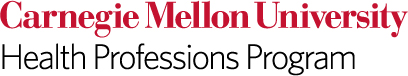 Education  (indicate n/a if not applicable)			HonorsBiographic Information											Provide a brief biography. Feel free to describe anything unique or challenging about your past (family, childhood, parents’ careers, siblings, family members in health care, first-gen status, gender identity, disability, disadvantaged status) that speaks to your independence, perseverance, tolerance, cultural appreciation, adaptability, reliability, dedication…etc.If you are taking / took a Gap year(s), briefly describe what you plan to do / did and why:Work / Activities:  All boxes in this section are limited to 700 characters EXCEPT your three most meaningful experiences, which are limited to 1300 characters. If more than one of same experience type, add additional boxes.Clinical Shadowing: Describe who you shadowed and how shadowing impacted your path to becoming a clinician. If none, why.Community Service (clinical): Describe what you did and how your clinical volunteerism impacted your path to becoming a clinician. If none, why.Community Service (non-clinical): Describe what you did and how your service impacted your path to becoming a clinician. If none, why.  ( 700 characters including spaces)Teaching / Tutoring: List courses you TA’d/served as EXCEL or SI Leader, what you did, and how your teaching impacted your path to becoming a clinician. Leadership: Describe any significant positions of leadership or times you served in a leadership role and how it impacted your reasons for pursuing a career in health care. Employment: If you worked in college, briefly describe what you did and how your employment impacted your path to becoming a clinician. Research: List name of Primary Investigator, then describe 1) what research you did, 2) why you chose that project, and 3) what you learned. Publications / Presentations: List any publications or presentations. Athletics: Describe your involvement in collegiate athletics and how it informed your desire to become a clinician. Extracurriculars / hobbies: Describe your creative / artistic pursuits beyond the classroom and how these activities will make you a better clinician.  Other: Use this space to describe anything unique you want admissions to know about you that you might not discuss in the primary application Supplemental Questions:  (Limit responses to 350 words or less.)Tell us about a challenging problem you faced and how you resolved it. Describe how you will enrich the diversity of your entering medical school class. COVID-19: Use this space to describe how you have been impacted by COVID-19, e.g., how it affected your ability to shadow or volunteer, how it impacted your learning, and how your desire to become a clinician has changed.Mission: In 500 characters or less, please articulate your personal mission statement.Anticipated List of Allopathic Medical Schools Anticipated List of Osteopathic Medical Schools Please highlight your top 3 choices for each category of schoolsPersonal Statement:   5,300 (MD & DO) characters including spacesStandardized Test score(s): 		MCAT:			     date:				       date:			Did you take a prep course?  YES  /  NODid you self-study?  YES  /  NO
Approximately how many hours did you study?WAIVERS:I am requesting a committee letter of evaluation concerning my qualifications for admittance to medical school.  I understand that a candid evaluation is being sought and that the letter will be sent by the Health Professions Program of Carnegie Mellon University to the programs to which I am applying.  I hereby authorize the Health Professions Program of Carnegie Mellon University to disclose any information relating to my current or former status as a student, including but not limited to any information which may be deemed to be personally identifiable information from my student education records pursuant to the Family Educational Rights and Privacy Act (FERPA) of 1974 or which may otherwise be protected under applicable privacy laws.  RIGHT TO INSPECT LETTERS OF RECOMMENDATION Under FERPA, you as an applicant have the right to review your educational records.  FERPA further provides that you may waive your right to inspect recommendations.  Please indicate whether you wish to waive this right by checking the appropriate box below and signing your name.  If you do not select an option below, by default you hereby agree to waive your right of inspection.   □	I waive my right to inspect individual letters of evaluation, the HPP Committee Letter, or other information disclosed pursuant to this release. □ 	I do not waive my right to inspect individual letters of evaluation, the HPP Committee Letter, or other information disclosed pursuant to this release. AUTHORIZATION TO ACCESS UNDERGRADUATE RECORD□ 	I give permission to the members of my interview committee to access a copy of my Undergraduate Academic Record for purposes of reviewing my application to medical schools.□ 	I do not give permission to the members of my interview committee to access a copy of my Undergraduate Academic Record for purposes of reviewing my application to medical schools.The following is required for the CMU HPP to prepare and release your committee letter:□ 	I will release my common application to the CMU pre-health advisor.Applicant’s signature: 						 	Date: 				Legal (preferred) name: Legal (preferred) name: Andrew ID: Personal email: Personal email: State of residency: Citizenship:   US           International:                                     Citizenship:   US           International:                                     Cell Phone: Birth Sex:    Female            Male            decline to answerGender Identity: (optional)Gender Identity: (optional)Desired track(s):   MD          DO          MD/PhD          MD/MPH          DO/MPH        other ______________Desired track(s):   MD          DO          MD/PhD          MD/MPH          DO/MPH        other ______________Desired track(s):   MD          DO          MD/PhD          MD/MPH          DO/MPH        other ______________CMU Major [add’l Major]:CMU Major [add’l Major]:Minor(s):Minor(s):Grad-level courses taken:Grad-level courses taken:Other Institution -or-        Post-bacc program:Other Institution -or-        Post-bacc program:Pre-req courses completed outside CMU:Pre-req courses completed outside CMU:CMU Graduation date:Units completed at time of application:Total undergrad GPA:Total Post-bacc GPA:Science GPA (BCPM):Post-Bacc Science GPA (BCPM):SectionRaw ScorePercentileRaw ScorePercentileChem & PhysicsCARSBiology & BiochemSociology & PsychologyTOTAL